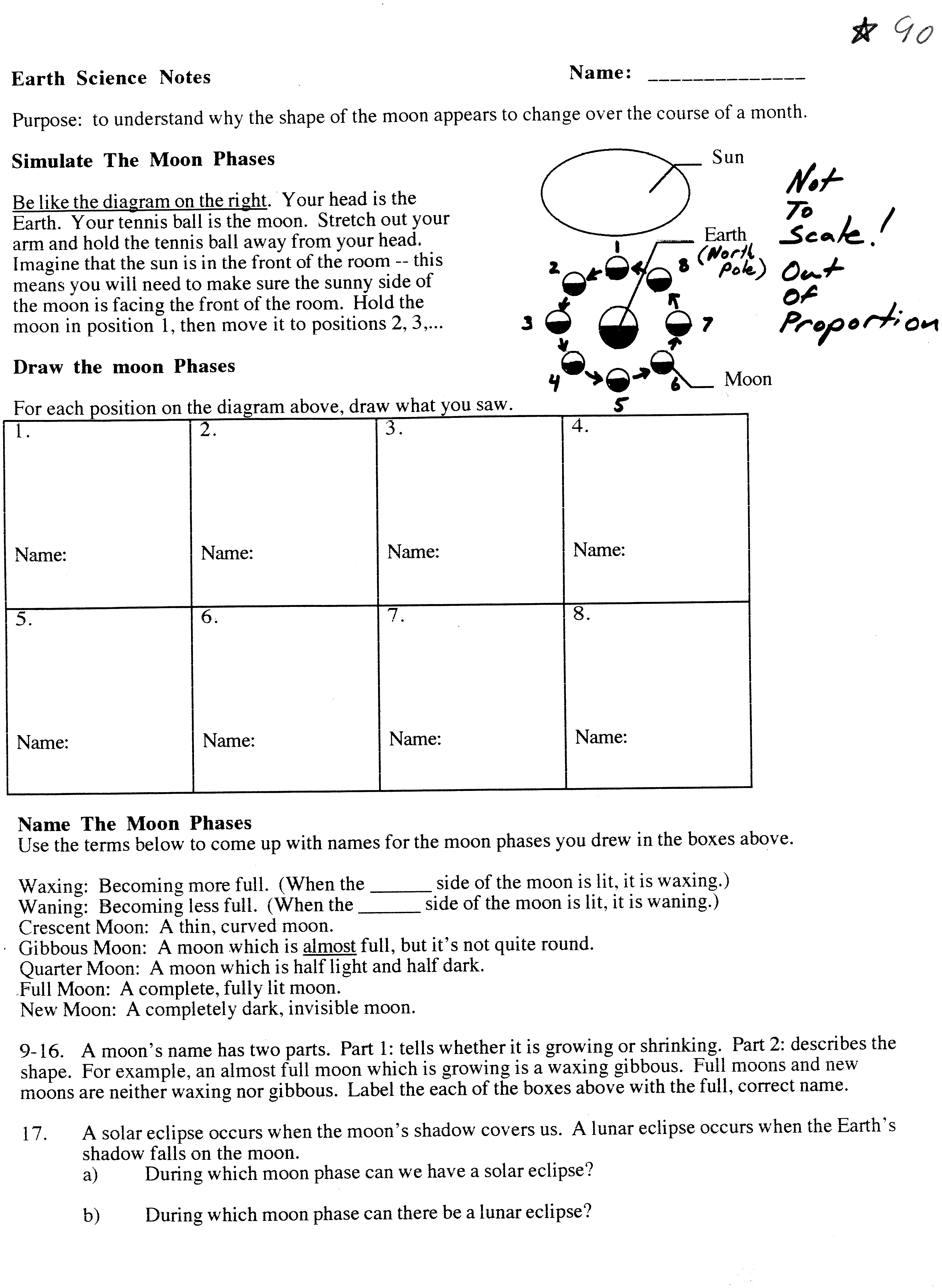 18.  Shade the Earth and each of the moons in the diagram.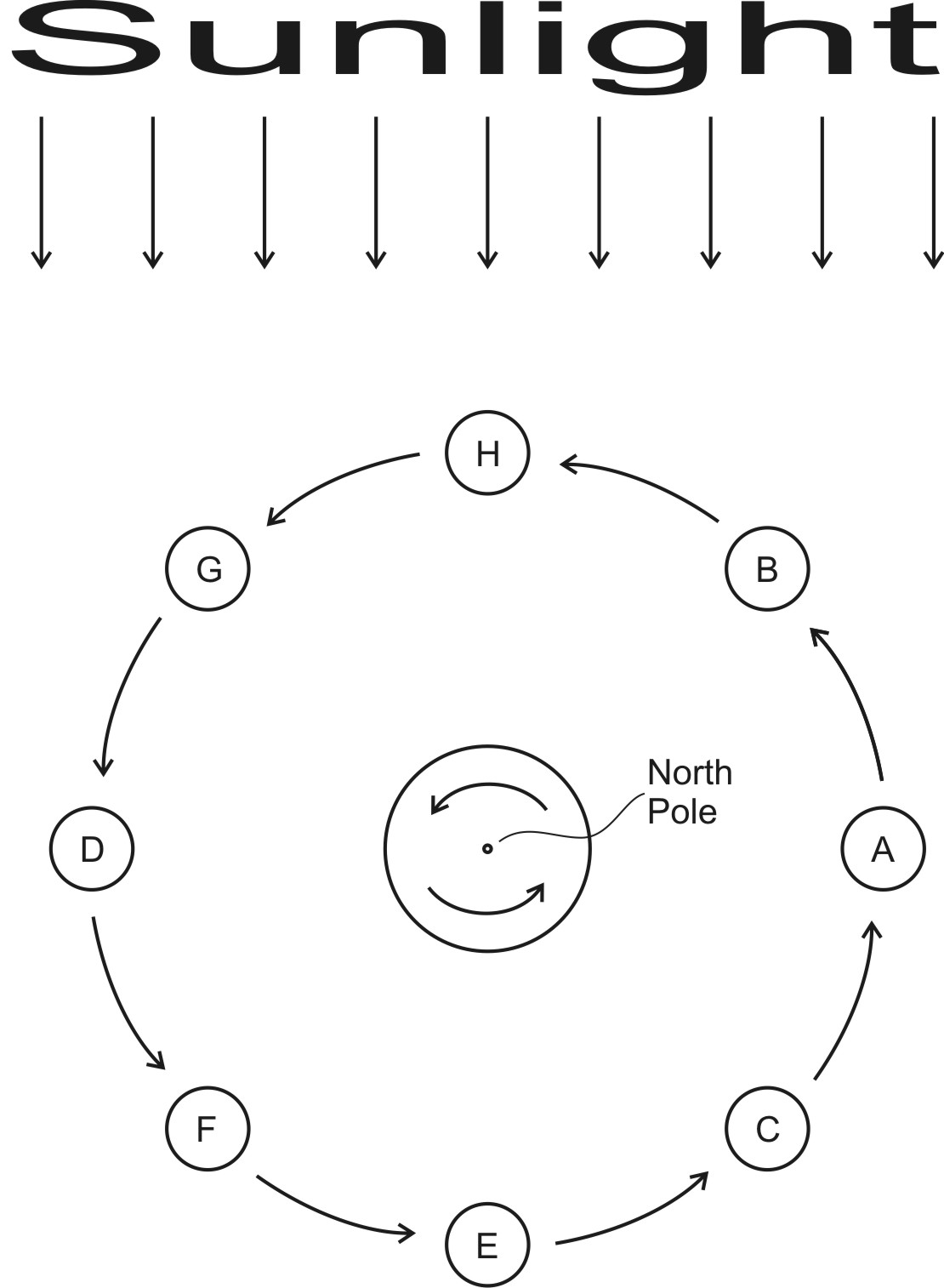 19. Name each of the moons:A:				B:C:				D:E:				F:G:				H:12.  	For each of the moons, give the approximate times when it rises and sets.  Also determine the time when it is at its highest point in the sky.  For times, choose 3, 6, 9, or 12 AM or PM.MoonTime of MoonriseTime when Moon is at its zenith (highest in the sky)Time of MoonsetABCDEFGH